                                                                    Ш У ö М                                                    П О С Т А Н О В Л Е Н И Е           от  14 июля  2016 года					                           №  127   Республика Коми, Ижемский район, с. Ижма Руководствуясь статьей 13 Федерального закона от 24 июля 2007 года № 209-ФЗ «О развитии малого и среднего предпринимательства в Российской Федерации», пунктом 28 части 1, частью 3 статьи 14 Федерального закона от 06.10.2003 года № 131-ФЗ «Об общих принципах организации местного самоуправления в Российской Федерации», Уставом муниципального образования сельского поселения «Ижма»,  администрация сельского поселения «Ижма»ПОСТАНОВЛЯЕТ:1. Утвердить порядок создания координационных или совещательных органов в области развития малого и среднего предпринимательства на территории муниципального образования сельского поселения «Ижма»  согласно приложению.2. Настоящее постановление вступает в силу с момента обнародования.Приложениек постановлению администрации муниципального образования сельского поселения «Ижма» от   14  июля 2016 года № 127ПОРЯДОКсоздания координационных или совещательных органов в области развития малого и среднего предпринимательства на территории муниципального образования сельского поселения «Ижма»Общие положения 1.1. Координационные или совещательные органы в области развития малого и среднего предпринимательства (далее - координационные органы) создаются в целях обеспечения согласованных действий по созданию условий для развития малого и среднего предпринимательства на территории муниципального образования сельского поселения «Ижма».       1.2.  Координационные органы могут быть созданы по инициативе органов местного самоуправления или некоммерческих организаций, выражающих интересы субъектов малого и среднего предпринимательства при решении определенного круга задач или для проведения конкретных мероприятий.       1.3.  Совещательные органы именуются советами и образуются для предварительного рассмотрения вопросов и подготовки по ним предложений, носящих рекомендательный характер.          Создаваемый совет или комиссия может одновременно являться и координационным, и совещательным органом.       1.4. В случае обращения некоммерческих организаций, выражающих интересы субъектов малого и среднего предпринимательства о создании координационного органа, органы местного самоуправления в течение месяца уведомляют такие некоммерческие организации о принятом решении.          Для образования координационных органов, администрация сельского поселения «Ижма» разрабатывает проект Положения, в котором указываются:наименование органа и цель его создания;определяется должность председателя, заместителя председателя, ответственного секретаря;устанавливается персональный состав координационных органов;указываются полномочия председателя и ответственного секретаря координационных органов;при необходимости включаются другие положения, обеспечивающие достижение цели создания координационных органов;положение утверждается постановлением администрации сельского поселения «Ижма»;постановление о создании координационных органов подлежит официальному опубликованию (обнародованию) в установленных Уставом муниципального образования сельского поселения «Ижма» местах.          В своей деятельности координационные органы руководствуются Конституцией Российской Федерации, федеральными законами, указами и распоряжениями Президента Российской Федерации, постановлениями и распоряжениями Правительства Российской Федерации, законами Республики Коми, другими нормативно правовыми документами, а также настоящим Порядком.2. Основные цели координационныхи совещательных органов          Координационные и совещательные органы создаются в целях:          1. повышения роли субъектов малого и среднего предпринимательства в социально-экономическом развитии муниципального образования сельского поселения «Ижма»;          2. осуществления координации деятельности органов местного самоуправления с органами государственной власти и субъектами предпринимательства, общественными объединениями и организациями, образующими инфраструктуру поддержки малого и среднего предпринимательства;           3. привлечения субъектов малого и среднего предпринимательства к выработке и реализации муниципальной политики в области развития малого и среднего предпринимательства;           4. исследования и обобщения проблем субъектов малого и среднего предпринимательства, защита их законных прав и интересов;           5. привлечения общественных организаций, объединений предпринимателей, представителей средств массовой информации к обсуждению вопросов, касающихся реализации права граждан на предпринимательскую деятельность, и выработки по данным вопросам рекомендаций;           6. выдвижения и поддержки инициатив, направленных на реализацию муниципальной политики в области развития малого и среднего предпринимательства;           7. проведения общественной экспертизы проектов муниципальных правовых актов, регулирующих развитие малого и среднего предпринимательства;          8. в иных целях, определяемых администрацией сельского поселения «Ижма».3. Состав координационных и совещательных органов3.1. В состав координационных или совещательных органов могут входить представители органов местного самоуправления, представители некоммерческих организаций, выражающих интересы субъектов малого и среднего предпринимательства, представители малого и среднего бизнеса, их союзов, других лиц.          3.2. Персональный состав и полномочия координационного или совещательного органа утверждается постановлением администрации сельского поселения «Ижма». Председателем координационного или совещательного органа является глава сельского поселения «Ижма», при котором создается координационный или совещательный орган.4. Обеспечение деятельностикоординационных и совещательных органов          4.1. Координационный или совещательный орган является правомочным, если на его заседании присутствует пятьдесят процентов его членов. Решение по рассматриваемому вопросу принимается простым большинством голосов присутствующих на заседании членов координационного или совещательного органа.          4.2. Организационно-техническое обеспечение деятельности координационного или совещательного органа осуществляется администрацией сельского поселения «Ижма», при которой создан соответствующий координационный или совещательный орган.          4.3. Регламент работы координационного или совещательного органа утверждается на его заседании.«Изьва» сикт овмöдчöминса Администрация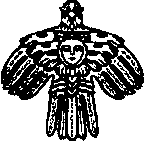 Администрация сельского поселения«Ижма»«Об утверждении порядка создания координационных или совещательных органов в области развития малого и среднего предпринимательства на территории муниципального образования сельского поселения «Ижма»Глава сельского поселения «Ижма»      И.Н. Истомин